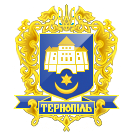 Тернопільська міська радаПОСТІЙНА КОМІСІЯз питань житлово-комунального господарства, екології, надзвичайних ситуацій, енергозабезпечення та енергоефективностіПротокол засідання комісії №24від 18.12.2019р.Всього членів комісії:	(5) Гевко Г.О., Лупак С.М., Ландяк П.Д., Білан Т.Б., 	Стукало А.В.Присутні члени комісії: 	(4) Гевко Г.О., Лупак С.М., Стукало А.В., Ландяк П.Д.Відсутні члени комісії:	(1) Білан Т.Б. Кворум є. Засідання комісії правочинне. На засідання комісії запрошені:Соколовський О.І. – начальника управління житлово-комунального господарства, благоустрою та екології;Ткач М.Є. - головний спеціаліст відділу експлуатації інженерно-транспортних споруд управління житлово-комунального господарства, благоустрою та екології;Харів Н.Т. – заступник начальника організаційного відділу ради управління організаційно – виконавчої роботи.Головуюча – голова комісії Гевко Г.О.СЛУХАЛИ: Про затвердження порядку денного засідання, відповідно до листа від 17.12.2019 р. № 459/01-ІЮВиступила: Г.О.Гевко, яка запропонувала доповнити порядок денний листом управління житлово-комунального господарського господарства, благоустрою та екології від 10.12.19р. №3461/51 щодо виконання протокольного доручення комісії від 03.12.19р. №20.15.Результати голосування за затвердження порядку денного в цілому, з врахуванням пропозиції Г.О.Гевко: За – 4, проти-0, утримались-0. Рішення прийнято. ВИРІШИЛИ:   Затвердити порядок денний комісії та розглянути запропоновані питання в наступному порядку:Порядок денний засідання:Перше питання порядку денного.СЛУХАЛИ: Про прийняття зовнішніх мереж водопостачання та дощової каналізації  ТзОВ «Тернопільбуд» до комунальної власності ДОПОВІДАВ: Соколовський О.І.ВИРІШИЛИ: Погодити проект рішення міської ради «Про прийняття зовнішніх мереж водопостачання та дощової каналізації  ТзОВ «Тернопільбуд» до комунальної власності»Результати голосування: За –4, проти-0, утримались-0. Рішення прийнято.  Друге питання порядку денного.СЛУХАЛИ: Про прийняття зовнішньої мережі дощової каналізації ТзДВ «Таксопарк» до комунальної власностіДОПОВІДАВ: Соколовський О.І.ВИРІШИЛИ: Погодити проект рішення міської ради  «Про прийняття зовнішньої мережі дощової каналізації ТзДВ «Таксопарк» до комунальної власності»Результати голосування: За –4, проти-0, утримались-0. Рішення прийнято. Третє питання порядку денного.СЛУХАЛИ:   Про прийняття зовнішньої мережі водопостачання ТзОВ «Домобудівник» до комунальної власності ДОПОВІДАВ: Соколовський О.І.ВИРІШИЛИ:	Погодити проект рішення міської ради «Про прийняття зовнішньої мережі водопостачання ТзОВ «Домобудівник» до комунальної власності»Результати голосування: За –4, проти-0, утримались-0. Рішення прийнято. Четверте питання порядку денного.СЛУХАЛИ: Про прийняття зовнішніх мереж водопостачання та водовідведення КП Фірма «Тернопільбудінвестзамовник» до комунальної власності ДОПОВІДАВ: Соколовський О.І.ВИРІШИЛИ:	Погодити проект рішення міської ради «Про прийняття зовнішніх мереж водопостачання та водовідведення КП Фірма «Тернопільбудінвестзамовник» до комунальної власності»Результати голосування: За –4, проти-0, утримались-0. Рішення прийнято. П’яте питання порядку денного.СЛУХАЛИ: Про внесення змін до рішення міської ради від 22.11.2018р. № 7/30/37ДОПОВІДАВ: Соколовський О.І.ВИРІШИЛИ:	Погодити проект рішення міської ради «Про внесення змін до рішення міської ради від 22.11.2018р. № 7/30/37»Результати голосування: За –4, проти-0, утримались-0. Рішення прийнято. Шосте питання порядку денного.СЛУХАЛИ: Про прийняття зовнішніх мереж водопостачання та водовідведення ПП «Креатор-Буд» до комунальної власностіДОПОВІДАВ: Соколовський О.І.ВИРІШИЛИ:	Погодити проект рішення міської ради «Про прийняття зовнішніх мереж водопостачання та водовідведення ПП «Креатор-Буд» до комунальної власності»Результати голосування: За –4, проти-0, утримались-0. Рішення прийнято. Сьоме питання порядку денного.СЛУХАЛИ: Лист управління житлово-комунального господарського господарства, благоустрою та екології від 10.12.19р. №3461/51 щодо виконання протокольного доручення комісії від 03.12.19р. №20.15ІНФОРМУВАЛА: Гевко Г.О.ВИРІШИЛИ:	Лист управління житлово-комунального господарського господарства, благоустрою та екології від 10.12.19р. №3461/51 щодо виконання протокольного доручення комісії від 03.12.19р. №20.15 взяти до відома.Протокольне дорученняВИРІШИЛИ:	Доручити управлінню муніципальної інспекції до кінця січня 2020 року здійснити перевірку всіх МАФів,  комерційних (нежитлових) приміщень, розташованих в житлових будинках міста та торгових магазинів, розташованих на зупинах громадського транспорту на предмет наявності договорів поводження з ТПВ та сміттєвих баків.Результати голосування: За –4, проти-0, утримались-0. Рішення прийнято. Голова комісії						Г.О. ГевкоСекретар комісії						С.М. ЛупакПро прийняття зовнішніх мереж водопостачання та дощової каналізації  ТзОВ «Тернопільбуд» до комунальної власностіПро прийняття зовнішньої мережі дощової каналізації ТзДВ «Таксопарк» до комунальної власностіПро прийняття зовнішньої мережі водопостачання ТзОВ «Домобудівник» до комунальної власностіПро прийняття зовнішніх мереж водопостачання та водовідведення КП Фірма «Тернопільбудінвестзамовник» до комунальної власностіПро внесення змін до рішення міської ради від 22.11.2018р. № 7/30/37Про прийняття зовнішніх мереж водопостачання та водовідведення ПП «Креатор-Буд» до комунальної власностіЛист управління житлово-комунального господарського господарства, благоустрою та екології від 10.12.19р. №3461/51 щодо виконання протокольного доручення комісії від 03.12.19р. №20.15